Biljke u prehrani čovjekaRazvrstaj voće, povrće i žitarice  u tablicu.           Kukuruz, peršin, mrkva, kivi, pšenica, kelj, trešnja, višnja, krumpir, zob, naranča, ječamNa sljedećim slikama prepoznaj voće. Na prvu crtu napiši ime voća. Na drugu crtu napiši vrstu proizvoda koji se od određene vrste dobiva (pekmez, sok, kompot, vino). 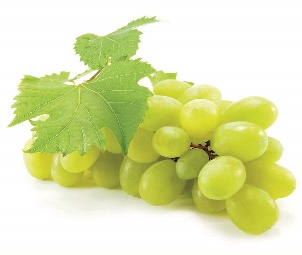 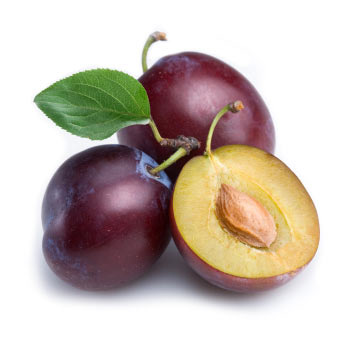 ___________________				______________________________________				___________________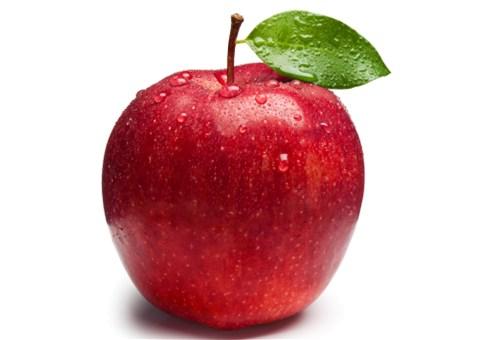 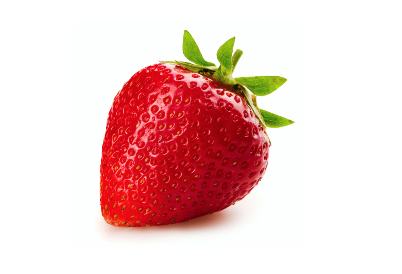 ___________________				_______________________________________				____________________VOĆEPOVRĆEŽITARICE